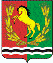 АДМИНИСТРАЦИЯМУНИЦИПАЛЬНОГО ОБРАЗОВАНИЯ АЛЕКСЕЕВСКИЙ СЕЛЬСОВЕТ  АСЕКЕЕВСКОГО  РАЙОНАОРЕНБУРГСКОЙ  ОБЛАСТИ П О С Т А Н О В Л Е Н И Е14.01.2022                                                                        № 02-пОб отмене постановленияот 22.10.2015 № 06-п «Об утверждении Административного регламента исполнения муниципальной функции по осуществлению муниципального контроля за соблюдением законодательства в области розничной продажи алкогольной продукции на территории муниципального образования Алексеевский сельсовет Асекеевского района Оренбургской области»          На основании протеста прокурора Асекеевского района от 30.12.2021 г №  07-01-2021,  в соответствии с Федеральным законом от 31.07.2020 N 248-ФЗ (ред. от 06.12.2021) «О государственном контроле (надзоре) и муниципальном контроле в Российской Федерации»,  руководствуясь  Уставом муниципального образования Алексеевский сельсовет, постановляет:           1.Отменить постановления  от 22.10.2015 № 06-п «Об утверждении Административного регламента исполнения муниципальной функции по осуществлению муниципального контроля за соблюдением законодательства в области розничной продажи алкогольной продукции на территории муниципального образования Алексеевский сельсовет Асекеевского района Оренбургской области»,от 09.09.2016 № 20-п «О внесении изменений в постановление от 22.10.2015 № 06-п «Об утверждении Административного регламента исполнения муниципальной функции по осуществлению муниципального контроля за соблюдением законодательства в области розничной продажи алкогольной продукции на территории муниципального образования Алексеевский сельсовет Асекеевского района Оренбургской области»,от 25.03.2020 № 11-п «О внесении изменений в постановление от 22.10.2015 № 06-п «Об утверждении Административного регламента исполнения муниципальной функции по осуществлению муниципального контроля за соблюдением законодательства в области розничной продажи алкогольной продукции на территории муниципального образования Алексеевский сельсовет Асекеевского района Оренбургской области».           2. Настоящее постановление вступает в силу после  обнародования.Глава муниципального образования                                  С.А.Курочкин